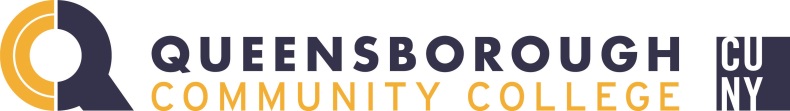 CENTER FOR INTERNATIONAL AFFAIRS,IMMIGRATION, AND STUDY ABROADSTUDENT RESPONSIBILITIES IN MAINTAINING F-1 STATUSI must carry a full course of study (at least 12 credits every Fall and Spring semester). Winter and Summer are not part of Spring or Fall semesters. Remedial credits will count towards the 12-credit total required by USCIS.	________________________I must notify the Director of International Affairs of my intention to withdraw from/drop any of my classes.____________________________________________________________I must notify the Director of International Affairs if I stop going to any of my classes for any reason, including medical reasons____________________________________________I must notify the Director of International Affairs of any change of address or contact information within 10 days________________________________________________________I must maintain a minimum overall GPA of 2.0______________________________________________I may not work off-campus without authorization from the Director of International Affairs   _________I must obtain the signature of the Director of International Affairs on my I-20 before traveling outside the United States__________________________________________________I must attend international student workshops and my ST-100 class to get information about immigration laws and school requirements___________________________________I must renew my passport and extend my I-20 at least 30 days before expiration____________________	I understand that any violation of any USCIS law might result in the termination 	of my I-20 and I will require reinstatement.______________________________________  __________________________		__________________	__________	_________________Student Name			Student Signature 		Date		DSO Signature 